АДМИНИСТРАЦИЯ МУНИЦИПАЛЬНОГО ОБРАЗОВАНИЯ «ЧЕРДАКЛИНСКИЙ РАЙОН» УЛЬЯНОВСКОЙ ОБЛАСТИП О С Т А Н О В Л Е Н И Е10 октября 2022г.	                                                                                            № 1383р.п.ЧердаклыО внесении изменений в постановление администрации муниципального образования «Чердаклинский район» Ульяновской области от 08.04.2022 №440 «Об утверждении схемы размещения нестационарных торговых объектов на территории муниципального образования «Чердаклинский район» Ульяновской области»В соответствии с Порядком размещения нестационарных торговых объектов на территории муниципального образования «Чердаклинского района» Ульяновской области, утвержденным постановлением администрации муниципального образования «Чердаклинский район» Ульяновской области от 02.09.2022 № 1196, на основании протокола заседания рабочей группы по разработке схемы размещения объектов нестационарной торговли и рассмотрению заявлений хозяйствующих субъектов на территории муниципального образования «Чердаклинский район» Ульяновской области от 06.09.2022 №9, администрация муниципального образования «Чердаклинский район» Ульяновской области п о с т а н о в л я е т:1.Внести в схему размещения нестационарных торговых объектов на территории муниципального образования «Чердаклинский район» Ульяновской области, утвержденную постановлением администрации муниципального образования «Чердаклинский район» Ульяновской области от 08.04.2022 №440 «Об утверждении схемы размещения нестационарных торговых объектов на территории муниципального образования «Чердаклинский район» Ульяновской области» следующие изменения:1.1.) раздел 1 таблицы «р.п.Чердаклы» дополнить строкой 1.24 следующего содержания:«        »;1.2.) дополнить таблицу разделом следующего содержания:«»;1.3.) дополнить схему размещения нестационарных торговых объектов на территории муниципального образования «Чердаклинский район» Ульяновской области приложениями 38-40 следующего содержания:«Приложение 38к схеме размещения нестационарных торговых объектов на территории муниципального образования«Чердаклинский район» Ульяновской области от 08 апреля 2022г. №440Графическое изображение места НТО, расположенного по адресу: Ульяновская область, Чердаклинский район, р.п.Чердаклы, ул. 50 лет ВСКСМ, рядом с д.37б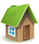 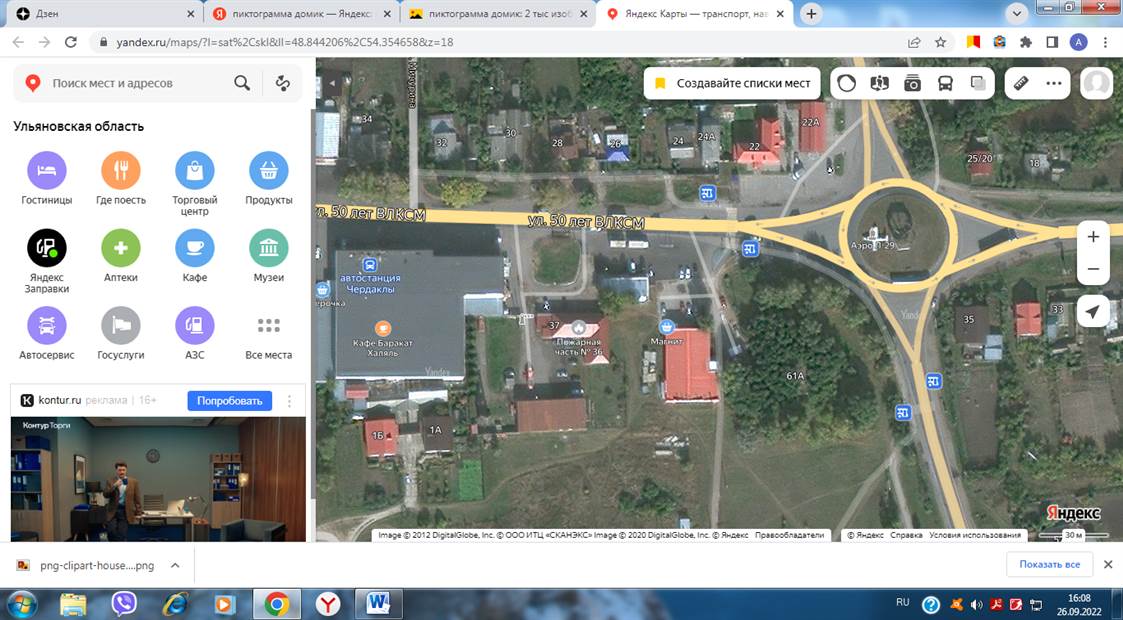 субъект  малого и среднего предпринимательства.Приложение 39к схеме размещения нестационарных торговых объектов на территории муниципального образования«Чердаклинский район» Ульяновской области от 08 апреля 2022г. №440Графическое изображение места НТО, расположенного по адресу: Ульяновская область, Чердаклинский район, п. Мирный, Димитровградское шоссе, рядом с д.29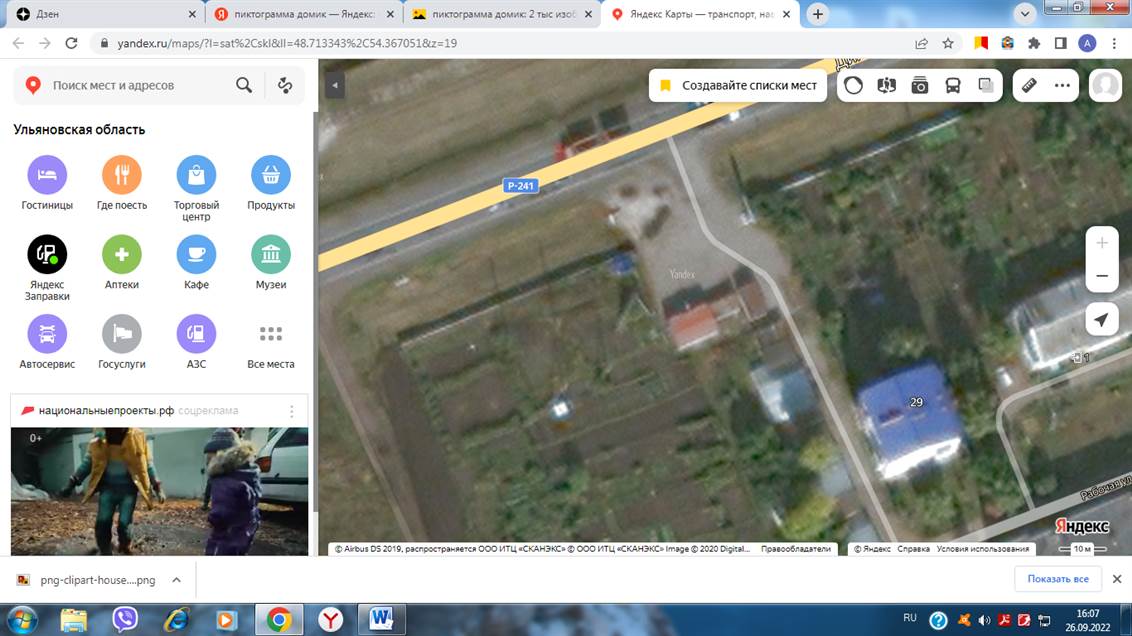 субъект  малого и среднего предпринимательства.Приложение 40к схеме размещения нестационарных торговых объектов на территории муниципального образования «Чердаклинский район» Ульяновской области от 08 апреля 2022г. №440Графическое изображение места НТО, расположенного по адресу: Ульяновская область, Чердаклинский район, п. Мирный, Димитровградское шоссе, рядом с д.29субъект  малого и среднего предпринимательства».2. Настоящее постановление вступает в силу после его официального обнародования.Глава администрации муниципального образования «Чердаклинский район»   Ульяновской области                                                                                    Ю.С.Нестеров1.24р.п. Чердаклы,  ул. 50 лет ВСКСМ, рядом с д.37бСобственность не разграничена120павильонзаявление хозяйствующего субъектаторговляпостоянно Приложение 38Муниципальное образование «Мирновское сельское поселение» Чердаклинского района Ульяновской областиМуниципальное образование «Мирновское сельское поселение» Чердаклинского района Ульяновской областиМуниципальное образование «Мирновское сельское поселение» Чердаклинского района Ульяновской областиМуниципальное образование «Мирновское сельское поселение» Чердаклинского района Ульяновской областиМуниципальное образование «Мирновское сельское поселение» Чердаклинского района Ульяновской областиМуниципальное образование «Мирновское сельское поселение» Чердаклинского района Ульяновской областиМуниципальное образование «Мирновское сельское поселение» Чердаклинского района Ульяновской областиМуниципальное образование «Мирновское сельское поселение» Чердаклинского района Ульяновской областиМуниципальное образование «Мирновское сельское поселение» Чердаклинского района Ульяновской области8.п.Мирный8.п.Мирный8.п.Мирный8.п.Мирный8.п.Мирный8.п.Мирный8.п.Мирный8.п.Мирный8.п.Мирный8.1п. Мирный, Димитровградское шоссе, рядом с д.29Собственность не разграничена50павильонзаявление хозяйствующего субъектаторговляпостоянноПриложение 398.2п. Мирный, Димитровградское шоссе, рядом с д.29Собственность не разграничена60павильонзаявление хозяйствующего субъектаторговляпостоянноПриложение 40